ПАМЯТКАПО ПОДГОТОВКЕ К ВПР ПО РУССКОМУ ЯЗЫКУ 6 КЛАССЗАДАНИЕ 2МОРФЕМНЫЙ И СЛОВООБРАЗОВАТЕЛЬНЫЙ РАЗБОР (2)Морфемный разбор слова (разбор слова по составу):1.  Окончание. 2. Основа. 3. Суффикс (суффиксы. 4. Приставка (пристав-   ки). 5. Корень.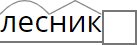 Словообразовательный разбор слова:Дать толкования лексического значения слова (например, строитель –это тот, кто что-нибудь строит).Сравнить состав данного слова с однокоренным (строитель – стро- ить); выявить ту часть (или части) слова, с помощью которых оно образовано (- тель).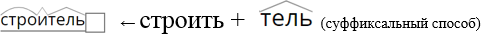 Определить, от чего образована основа (от строи- из слова строить)Указать способ словообразования.Способы словообразования:Приставочный способ — это образование нового слова путем присо- единения приставки к производящей основе: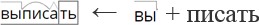 Суффиксальный способ — это присоединение к производящей основе словообразующего суффикса: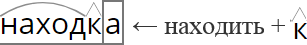 Приставочно-суффиксальный способ используется в образовании но- вых слов с помощью двух аффиксов: приставки и суффикса: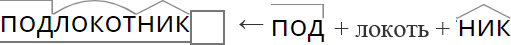 Бессуффиксный способ — это образование нового слова с помощью нулевого суффикса:припев ← припеватьСложение — способ образования, при котором происходит со- единение двух производящих основ в одно слово с помощью соединительной гласной из без нее:кресло-кровать ← кресло + кровать птицефабрика ← птица + о + фабрикаАббревиация — сложение звуков или названий начальных буквсловосочетаний:МИД – Министерство иностранных дел.МОРФОЛОГИЧЕСКИЙ РАЗБОР(3) ИМЕНИ СУЩЕСТВИТЕЛЬНОГОЧасть речи, общее грамматическое значение и вопрос (обознача- ет предмет)Морфологические признаки:Начальная форма (И.п., ед.ч.).Постоянные морфологические признаки: а) собственное или нарицательное; б) одушевлённое или неодушевлённое; в) род; г)склонение; д) число.Непостоянные морфологические признаки: а) падеж, б) число (если слово изменяется по числам).Синтаксическая роль.На восточной окраине нашей Родины3 расположен остров Сахалин.Родины - сущ., т.к. обозначает предмет. На окраине (чего?) Родины.Морфологические признаки:Начальная форма: РодинаПостоянные признаки: собств., неодуш., ж.р., 1 скл.Непостоянные признаки: Р.П., ед.ч.На окраине (чего?) Родины.МОРФОЛОГИЧЕСКИЙ РАЗБОР (3) ИМЕНИ ПРИЛАГАТЕЛЬНОГОЧасть речи, общее грамматическое значение и вопрос (обозначает признак предмета).Морфологические признаки.Начальная форма (мужской род, единственное число, именительный па-деж).Постоянные морфологические признаки: разряд по значению (качествен-ное, относительное, притяжательное).Непостоянные морфологические признаки: 1) только для качественных прилагательных: а) степень сравнения (сравнительная, превосходная); б) полная или краткая форма; 2) число, род (в единственном числе), падеж.Синтаксическая роль.Байкал – глубочайшее3 озеро на Земле.Глубочайшее – прил. Обозначает признак предмета. Озеро (какое?) глубочайшее.Морфологические признаки:Начальная форма: глубочайшийПостоянные признаки: качественное.Непостоянные признаки: превосходная степень сравнения, полная форма, ед.ч., ср.р., Им. п.Озеро (какое?) глубочайшее.МОРФОЛОГИЧЕСКИЙ РАЗБОР (3) ИМЕНИ ЧИСЛИТЕЛЬНОГОЧасть речи, общее грамматическое значение и вопрос.Морфологические признаки:Начальная форма: (именительный падеж, если есть род и число, то един- ственное число, мужской род).Постоянные морфологические признаки: разряд по строению (простое, со- ставное, сложное), разряд по значению (количественное (собирательное, целое, дробное), порядковое.Непостоянные морфологические признаки: падеж; число, род (если ониесть).Роль в предложении (каким членом предложения является числительное вданном предложении).Первый3 комплекс ГТО был принят в 1932 году.Первый – числительное. Комплекс (какой?) первый.Морфологические признаки:Н.ф. – первый.Постоянные признаки: простое, порядковое.Непостоянные признаки: Им.п., ед.ч., м.р.Комплекс (какой?) первый.МОРФОЛОГИЧЕСКИЙ РАЗБОР(3) МЕСТОИМЕНИЯЧасть речи и общее грамматическое значение.Морфологические признаки:Начальная формаПостоянные признаки: разряд (у всех), лицо (только у личных)Непостоянные признаки: падеж, число (если есть), род (если есть).Синтаксическая роль местоимения.Будет и на нашей3 улице праздник.Нашей – местоим. На улице (чьей? какой?) нашей.Морфологические признаки:Н.ф. – нашПостоянные признаки: притяжательноеНепостоянные признаки: П.п., ед.ч., ж.р.На улице (чьей? какой?) нашей.МОРФОЛОГИЧЕСКИЙ РАЗБОР(3) ГЛАГОЛАЧасть речи, общее грамматическое значение и вопрос.Морфологические признаки:Начальная форма (инфинитив).Постоянные признаки: вид (совершенный, несовершенный); воз- вратность (невозвратный, возвратный); переходность (переходный, непере- ходный); спряжение.Непостоянные: наклонение; время (в изъявительном наклоне- нии); число; лицо (в настоящем, будущем времени; в повелительном накло- нении); род (в единственном числе прошедшего времени и сослагательного наклонения).Синтаксическая роль.Я родился3 и вырос в деревне.Родился – глагол. (	сделал?) родился.Морфологические признаки:Н.ф. – родитьсяПостоянные признаки: соверш.вид, возвратный, непереходный, II спр.Непостоянные признаки: изъявит.накл., прош.вр., м.р.Я (что сделал?) родился.СИНТАКСИЧЕСКИЙ РАЗБОР ПРЕДЛОЖЕНИЯ (4)План разбора простого предложенияОпределить вид предложения по цели высказывания (повествовательное, вопросительное, побудительное).Выяснить тип предложения по эмоциональной окраске (невосклицатель- ное или восклицательное).Найти грамматическую основу предложения, подчеркнуть её и обозна- чить способы выражения, указать, что предложение простое.Определить состав главных членов предложения (двусоставное или одно- составное).Определить наличие второстепенных членов (распространённое или нераспространённое).Подчеркнуть второстепенные члены предложения, указать способы их выражения (части речи): из состава подлежащего и состава сказуемого.Определить наличие пропущенных членов предложения (полное или не- полное).Определить наличие осложнения (осложнено или не осложнено).Записать характеристику предложения.Составить схему предложения.Мест. глаг.	прил.	нар.	глаг.	глаг.	глаг.Я	встал ранним утром, умылся, причесался, оделся.4 (Повеств., не- воскл., простое, двусост., распр., осложнено однородными сказуемыми).[	- =, =, =, = ].ЗАДАНИЕ 3ОПРЕДЕЛИ СЛВО, В КОТОРОМ НЕ СОВПАДЮТ КОЛИЧЕСТВОБУКВ И ЗВУКОВПри выполнении этого задания обрати внимание на положение гласных букв е, ё, ю, я и наличие разделительных твердого (ъ) и мягкого (ь) знаков.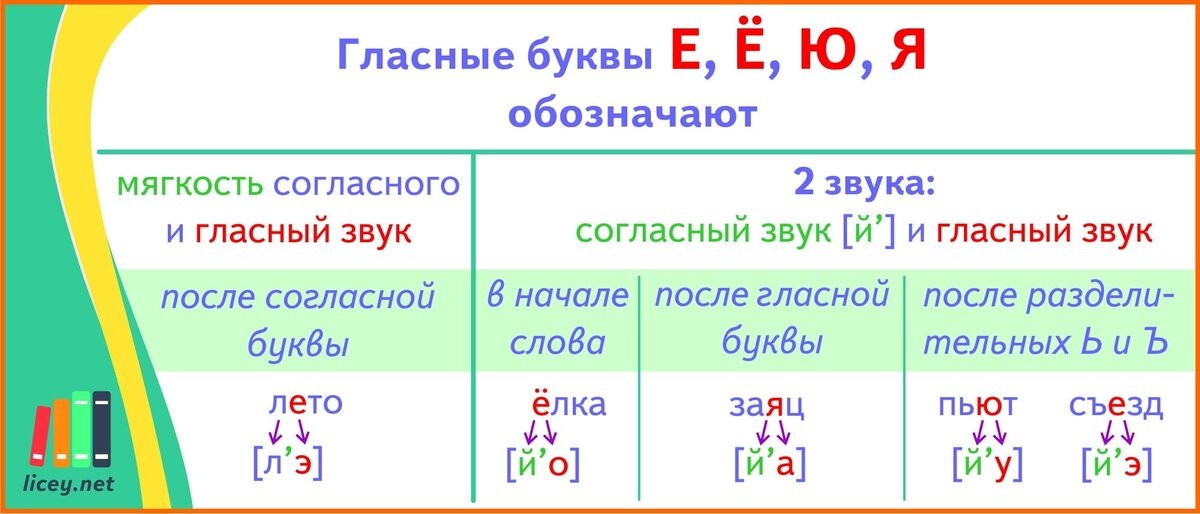 ! Буквы твердый (ъ) и мягкий (ь) знак звука не обозна- чают.Афе́ра Аэропо́рты Балова́ть(ся) Ба́нтыБрала́ ВключёнЗАДАНИЕ 4 УДАРЕНИЕКу́хонный Мизе́рный Мозаи́ чныйМу́скулистый и* мускули́ стый Мусоропрово́дНаме́рениеВключи́ т, включи́м, включи́ шь, вклю- чи́ те, включа́тВодопрово́д Газопрово́д Грошо́вый Гру́шевый Давни́ шний Диспансе́р Догово́р Доне́льзя Досу́г Дремо́та Жалюзи́ Зави́дно Заку́поритьЗвони́ т, звони́ м, звони́ шь, звони́ те, звоня́тЗубча́тый Катало́г Кварта́л Кла́ла Кра́ны Краси́ вееКулина́рияНефтепрово́д Новорождённый Обеспе́чениеОблегчи́ тьОстриёО́ трочество Парте́р Пломбирова́тьПрида́ноеПрину́дить Свёкла Сли́ вовыйСре́дства (мн.ч.)Столя́рТворо́г и доп.** тво́рог То́ртыТо́тчас Ту́фля Углуби́ ть Украи́нский Фо́рзац Че́рпать Ша́рфыЩаве́ль Экспе́ртРазличаем ударение (а иногда и напи- сание) в зависимости от значенияБрони́ровать (место в гостинице) –бронирова́ть (автомобиль)Вяза́нка (дров) – кофта-вя́занка Занято́й (человек) – за́нятое (место)Ко́мпас (в обычной речи) – компа́с (в речи моряков)(Осенняя) мокрота́ – (кашель) с мок- ро́тойОстрота́ (лезвия) – остро́та (остроум- ное выражение)Переходно́й (мост) – перехо́дный (возраст)Приво́д (в полицию) – при́ вод (в меха- низме)Развита́я (промышленность) – ра́звитая (деятельность) – разви́ тая (раскрученная)Тру́сить (бояться) – труси́ ть (бежать)(Добыча) угля́ и у́гля (вещества, ис- пользуемого в качестве топлива) – (кусочек) у́гля (куска перегоревшего дерева)(Первозданный) ха́ос – (в доме) хао́с и ха́осХара́ктерный (человек) – характе́рный (признак)Ша́баш (ведьм) – шаба́ш (на работе)(Работать) эле́ктриком – (цвет) элек- три́кЭлектропро́вод (электрический шнур)– электропрово́д (система для переда- чи электричества)Языкова́я (норма) –языко́вая (колбаса)ЗАДАНИЕ 5 ЧАСТИ РЕЧИЗАДАНИЕ 6ОБРАЗОВАНИЕ ФОРМ СЛОВАСтепени сравнения имени прилагательного:Сравнительная степень сравненияПревосходная степень сравненияСклонение числительных:Склонение порядковых числительных: при склонении порядко- вых числительных склоняется только последнее слово: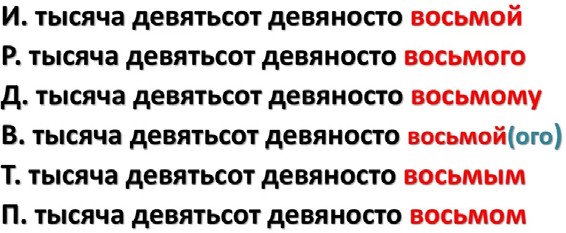 Склонение количественных числительныхПростые целые количественные числительные от пяти до тридцать склоняются как существительные 3-го склонения.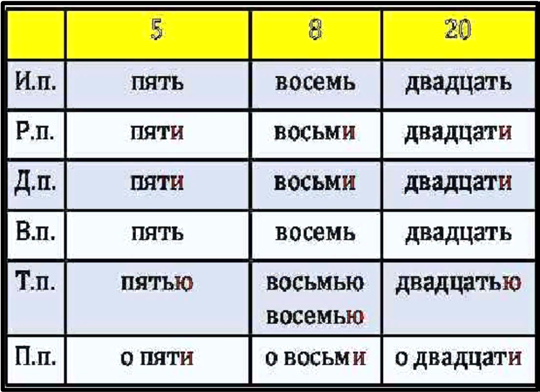 Числительные 40, 90, 100 имеют две формы: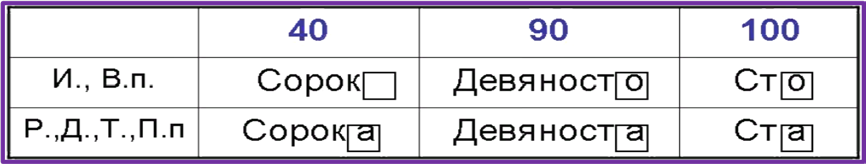 У сложных целых количественных числительных от 50 до 80 и от 200 до 900 склоняются обе части: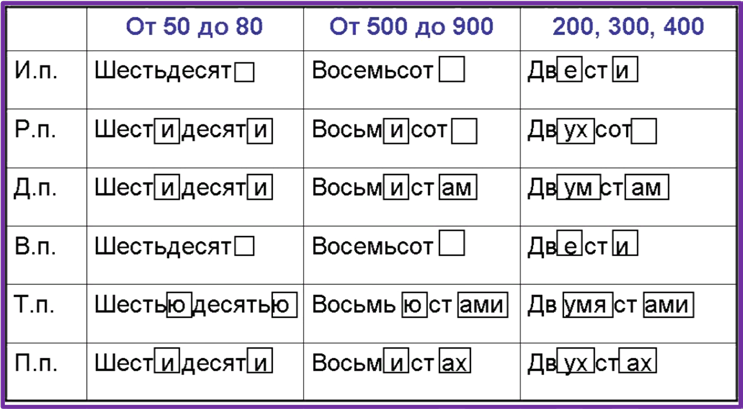 При склонении дробных числительных изменяются обе части: первая скло- няется как числительное, обозначающее целое число, вторая – как прилагательное во множественном числе.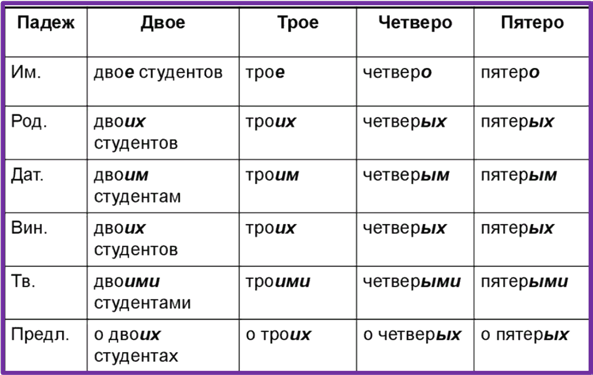 Собирательные числительные в косвенных падежах имеют такие же окончания, как и прилагательные во множественном числе.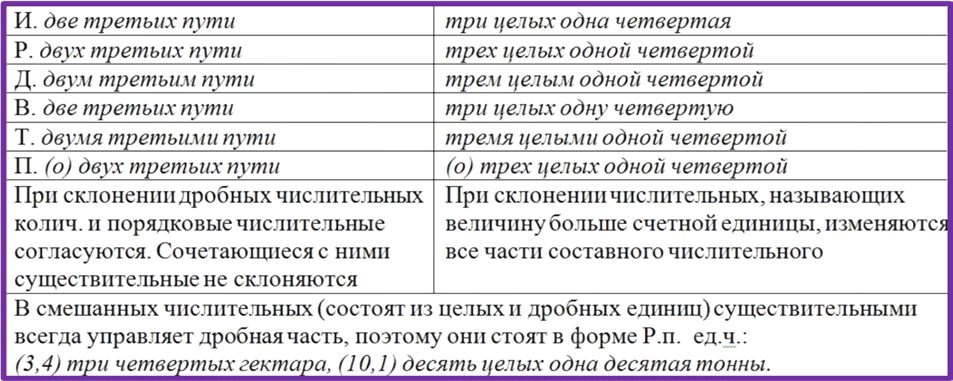 ЗАДАНИЕ 7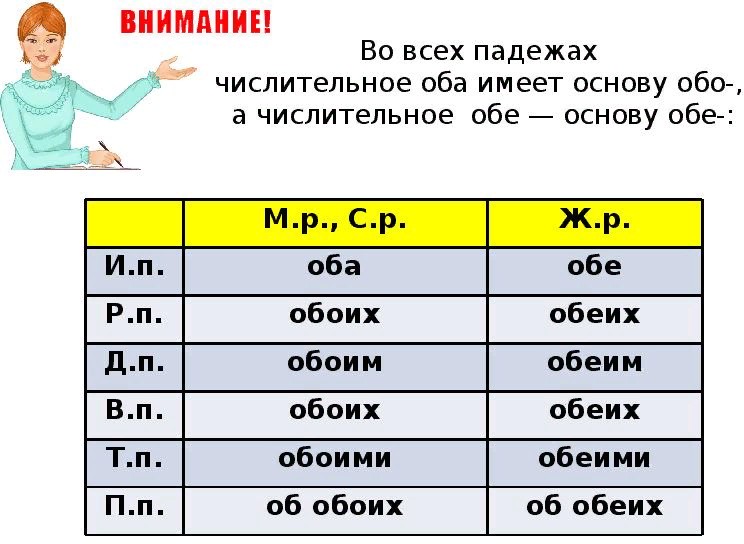 ТИРЕ В ПРОСТОМ ПРЕДЛО- ЖЕНИИТире между подлежащим и сказуемым ставится, если оба главных члена предложения вы-ражены именами существительными в именительном падеже.Москва — столица нашей Родины.Перед словами это, вот, значит:Чтение — вот лучшее учение. Вода — это источник жизни.ЗАДАНИЕ 8ЗНАКИ ПРЕПИНАНИЯ ПРИ ОБРАЩЕНИИОбращение – это слово (или сочетание слов), называющее того, к кому об- ращаются с речью. Обращение не является членом предложения!Обращение произносится с особой – звательной – интонацией. Обращения выделяются запятыми.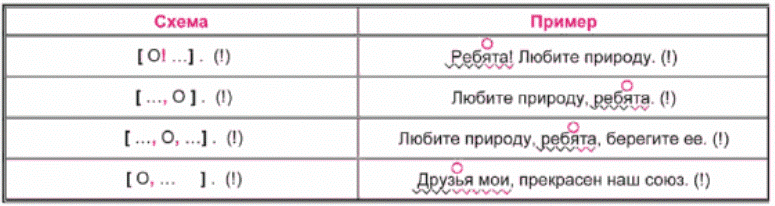 ЗАДАНИЕ 9 ТЕМА ТЕКСТАОСНОВНАЯ или главная мысль текста (идея) — это то, что хотел нам сказать автор, то, ради чего он написал этот текст. (ЗАЧЕМ НАПИСАН ТЕКСТ? КАКУЮ МЫСЛЬ АВТОР ХОЧЕТ ДОНЕСТИ ДО ЧИТАТЕЛЯ?)Основная мысль текста обычно передаёт оценку автора предмета речи.ЗАДАНИЕ 10 СОСТАВИТЬ ПЛАН ТЕКСТАКак составить план:Прочитай произведение.Определи идею, то есть главную мысль.Сформулируй идею в нескольких предложениях.Вырази идею в одном предложении.Раздели произведение на части.Озаглавь каждую часть.Прочитай названия частей и проверь, насколько точно они передают содержание текста; не пропустил ли ты какого-нибудь эпизода.Виды планаВопросныйНазывнойТезисныйПлан – опорная схемаКомбинированныйПРИ ВЫПОЛНЕНИИ ЭТОГО ЗАДАНИЯ ВОСПОЛЬЗУЙСЯ ТЕЗИСНЫМ ПЛАНОМ.*Тезис – кратко сформулированная идея абзаца или части текста.Каждый тезис соответствует какой-либо одной смысловой части текста. В таком плане много глаголов.На примере рассказа «Капля в море».Мы как-то раз поймали в море черепаху. Она была большой-пребольшой. Не чере- паха, а настоящий домик на косолапых ножках.Посадили мы эту черепаху на палубу. А она вдруг расплакалась. Утром плачет, ве- чером плачет и в обед тоже кап-кап… Укатилось солнышко в море – черепаха пла- чет. Ей солнышко жалко. Погасли звезды – снова плачет. Жалко ей звездочек.Нам тоже стало жалко черепаху. Мы отпустили её в синее море. Потом узнали : обманула она нас… Ничего ей не жалко было. Плачут черепахи потому, что живут в море. Вода в море соленая. Лишнюю соль из воды черепахи и выплакивают. (По Г.Цыферову).Например:В море поймали черепаху.Пойманная черепаха все время плачет.Черепаха выплакивает лишнюю соль из организма.ЗАДАНИЕ 11 ПИСЬМЕННЫЙ ОТВЕТ НА ВОПРОСВнимательно прочитай текст, определи основную мусли текста и ответь на вопрос.ЗАДАНИЕ 12ОПРЕДЕЛИ ЛЕКСИЧЕСКОЕ ЗНАЧЕНИЕ СЛОВА. МНОГОЗНАЧНЫЕ СЛОВАЛексическое значение слова – это то, что слово обозначает. Слова бывают однозначные и многозначные.Однозначные слова – слова, имеющие одно лексическое значение.Барабан – ударный музыкальный инструмент в виде цилиндра, верх и низ которого обтянуты кожей. (Раздались звуки барабана.)Многозначные слова – слова, имеющие два и более значений.Разведчик – 1. Военнослужащий, посланный в разведку. (Полковой развед- чик.) 2. Работник, агент разведки. (Поймать вражеского разведчика.) 3. Специа- лист по разведке земных недр. (Разведчик нефтяных залежей.) 4. Самолет для разведки.ЗАДАНИЕ 13ОПРЕДЕЛИТЬ СТИЛИСТИЧЕСКУЮ ОКРАСКУ СЛОВА И ПОДОБРАТЬ К НЕМУ СИНОНИМСтили русского языка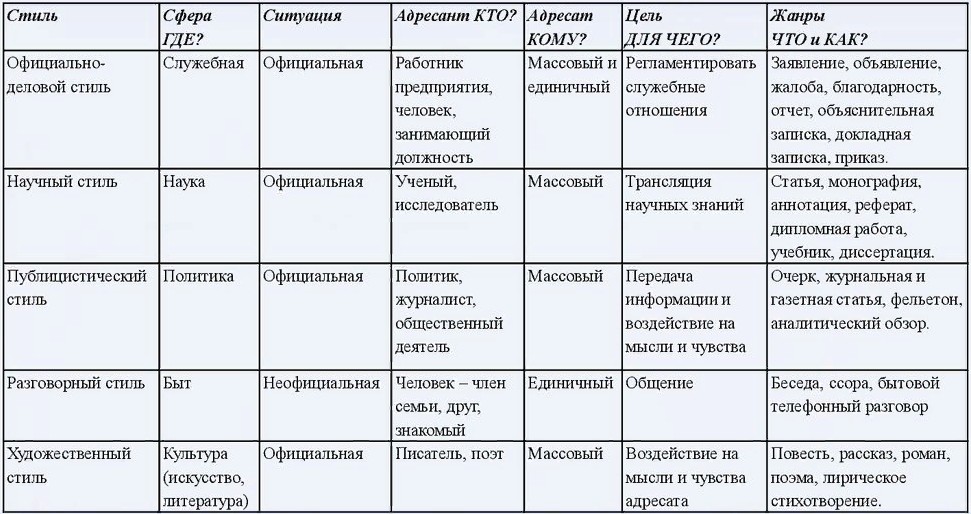 Синонимы — это слова одной части речи, различные по написанию и звуча- нию, но тождественные или близкие по значению.ЗАДАНИЕ 14 ФРАЗЕОЛОГИЗМЫФразеологизмы – это устойчивые сочетания слов. Лексическое значение имеет весь фразеологизм в целом.Фразеологизмы чаще всего используются в разговорной речи и в худо- жественных произведениях. Они придают речи выразительность.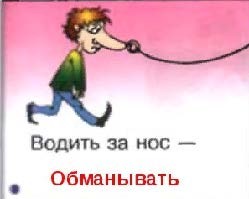 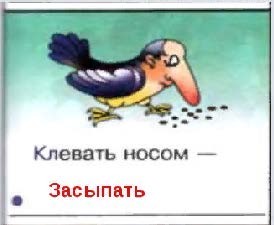 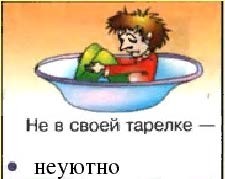 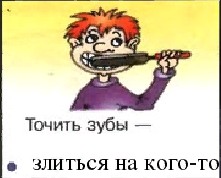 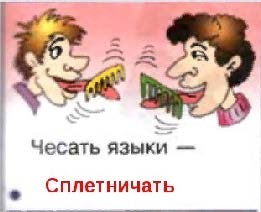 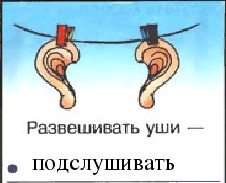 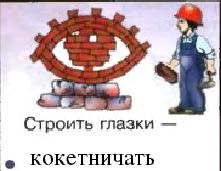 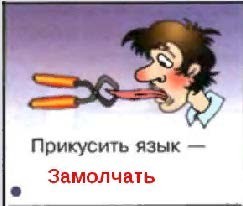 САМОСТОЯТЕЛЬНЫЕСЛУЖЕБНЫЕИмя существительное(кто? что?)Имя прилагательное(какой? какая? какое? чей?)Имя числительное(какой? который? чей? сколько?)Глагол(что делать? что сделать? что будет делать?)Местоимение(не называет предмет, а лишь указывает на него)Наречие(где? когда? куда? зачем? почему?)Предлог(для связи слов в предложении)Союз(для связи однородных членов предложения и простых частей в составе сложного предложения)Частица(вносит различные оттенки зна- чения)Простая формаСоставная формаН.ф. прилагательного + суффиксы –ее (-ей), -ше, -еПриветливый – приветливее тонкий – тоньше сладкий - слащеБолее, менее + н.ф. прилагательногоПриветливый – более приветливый тонкий – менее тонкийПростая формаСоставная формаН.ф прилагательного + суффиксы–айш-, -ейш-Глубокий – глубочайший Смелый – смелейшийНаиболее, наименее, самый + н.ф. при- лагательногоГлубокий – наиболее глубокий Смелый – наименее смелыйСильный – самый сильный